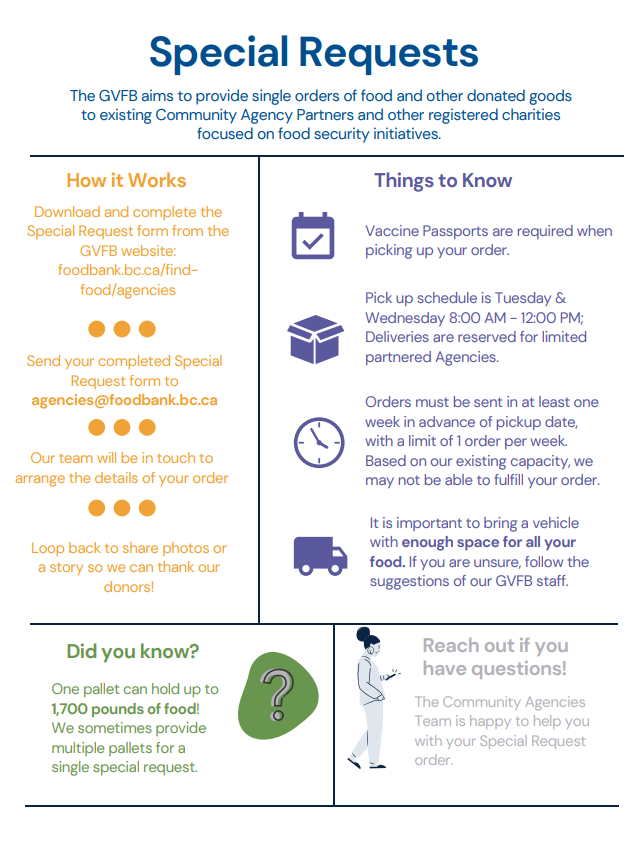 Special Request FormGeneral InformationOrganization Name:Organization Name:Organization Name:Agency Code (GVFB completes):Agency Code (GVFB completes):Agency Code (GVFB completes):Agency Code (GVFB completes):Contact Name:Contact Name:Phone Number:Phone Number:Order Date: Pick up Date: Please provide a short paragraph describing the event or program this order will support:Please provide a short paragraph describing the event or program this order will support:Please provide a short paragraph describing the event or program this order will support:Please provide a short paragraph describing the event or program this order will support:Please provide a short paragraph describing the event or program this order will support:Please provide a short paragraph describing the event or program this order will support:Please provide a short paragraph describing the event or program this order will support:Please provide a short paragraph describing the event or program this order will support:Please provide a short paragraph describing the event or program this order will support:Equipment ProvidedEquipment ProvidedEquipment ProvidedEquipment ProvidedEquipment ProvidedEquipment ProvidedEquipment ProvidedEquipment ProvidedEquipment Provided Quantity QuantityProduct DescriptionProduct DescriptionProduct DescriptionProduct DescriptionQuantity	NotesPLEASE NOTE: Specify the quantity and type of food requested.TotalPLEASE NOTE: Specify the quantity and type of food requested.TotalPLEASE NOTE: Specify the quantity and type of food requested.TotalPLEASE NOTE: Specify the quantity and type of food requested.TotalPLEASE NOTE: Specify the quantity and type of food requested.Total